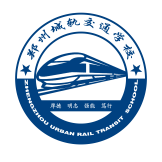 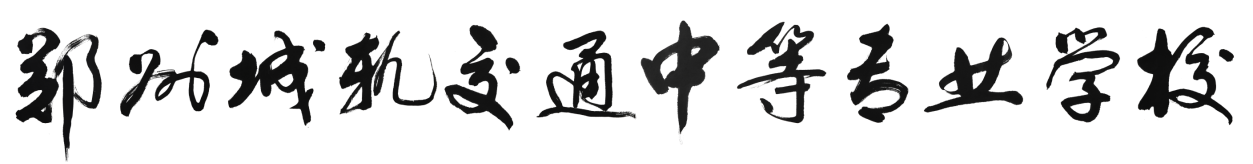 关于新建综合体育场及道路工程监理项目公开询价邀请函项目编号：ZZCG20210815项目名称：新建综合体育场及道路工程监理项目一、询价邀请函郑州城轨交通学校是由郑州市教育局批准成立，纳入全省统招计划的一所轨道交通类学校，专业培养城市轨道交通运营管理、交通供电、交通信号、轨道检修、列车乘务、航空服务等交通轨道类人才。学校坐落于河南省郑州市新郑新村产业园区，交通便利，环境优雅。学校发展势头强劲，管理规范，人才培养质量高。学校占地面积635亩，建筑面积30多万平方米，在校学生25000余人。根据需要，对郑州城轨交通中等专业学校新建综合体育场及道路监理咨询项目进行公开询价，欢迎国内合格参与人参与。一、项目说明项目编号：ZZCG202108152、项目名称：新建综合体育场及道路工程监理项目3、工程概况：项目建筑总面积约42764m2,运动场地为露天运动场，其中400m跑道及足球场建筑面积21790m2,篮球、排球、羽毛球场建筑面积11215.68m2;轨道站台、看台建筑面积4909m2；网球场地1606.3m2。校区道路两条。铁轨延长261米。运动场地施工包含基层和面层施工；看台、站台为框架结构+钢结构。4、参与人资格标准：（1）参与人应具有独立法人资格，最低具有房屋建筑监理资质甲级资质。（2）参与人应遵守中国的有关法律、法规和规章的规定。（3）参与人具有3年以上（包括3年）3个以上同类项目合作案例,近三年未发生重大安全或质量事故。（4）参与人须有良好的商业信誉和健全的财务制度。（5）参与人有依法缴纳税金和社会保障资金的良好记录。（6）现场人员要求：a、现场至少两人且有两年以上相关专业经验具备专业监理工程师资格证； b、项目负责人具有国家注册注册监理工程师资格证且每周出勤不少于2次；5、报价响应文件递交方式：密封报价并邮寄。6、报价响应文件递交截止时间：2021年9月3日下午16:00前（以参与人快递寄出时间为准）。7. 报价响应文件递交地点：郑州城轨交通中等专业学校行政楼二楼采购管理科。联系人：王景；联系电话：18860366321现场勘查联系人：刘峰  联系电话：13938555334二、参与人须知1. 所有货物均以人民币报价，所报价格为单价包干，具体结算金额以实际工程量乘以单价为准。2、校方只提供办公场所，办公用品及电脑自备，监理人员所有费用自理，工期延期不超过三个月不增加费用。3. 报价响应文件贰份，报价响应文件必须用A4幅面纸张打印，须由参与人填写并加盖公章（正本壹份副本壹份）；4. 报价响应文件用不退色墨水书写或打印，因字迹潦草或表达不清所引起的后果由参与人自负；5. 报价响应文件及所有相关资料需同时进行密封处理，并在密封处加盖公章，未做密封处理及未加盖公章的视为无效报价；6. 一个参与人只能提交一个报价响应文件。但如果参与人之间存在下列互为关联关系情形之一的，不得同时参加本项目报价：(1) 法定代表人为同一人的两个及两个以上法人；(2) 母公司、直接或间接持股50％及以上的被投资公司;(3) 均为同一家母公司直接或间接持股50％及以上的被投资公司。7、合同主要付款约定：项目进场满1个月支付总额的20%；整体基础/主体结构完成付至累计总额60%；工程整体完工达到竣工验收条件付至累计总额90%；整体竣工验收合格及备案完成60天内支付100%。付款前乙方提前出具增值税发票三、服务要求1. 根据现场施工情况，配合施工现场，满足验收、旁站要求按时完成； 2. 负责现场的三控三管一协调；3. 收集、整理资料，配合委托人办理相关手续。4、根据国家有关规定监理应尽职责； 四、确定成交参与人标准及原则：资质符合要求，所投方案满足现场需求、质量和服务符合要求,经过磋商所报价格为合理价格的参与人为成交参与人，最低报价不作为成交的保证。公开询价项目介绍走马岗新建综合体育场及道路项目建筑总面积42764m2,运动场地为露天运动场，其中400m跑道及足球场建筑面积21790m2,篮球、排球、羽毛球场建筑面积11215.68m2;轨道站台、看台建筑面积4909m2；网球场地1606.3m2。校区道路两条，铁轨延长261米。运动场地施工包含基层和面层施工；看台、站台为二层框架结构+钢结构。计划开工时间2021年9月15日竣工时间2021年12月15日。郑州城轨交通中等专业学校关于新建综合体育场及道路工程监理项目报价响应文件参与人名称（公司全称）：参与人授权代表：此封面应作为报价响应文件封面1、询价响应函致：郑州城轨交通中等专业学校    根据贵方为      项目的公开询价邀请（编号）:         ，本签字代表（全名、职务）正式授权并代表我方（参与人公司名称、地址）提交下述文件正本壹份和副本壹份。分项报价表参与单位资质证明文件 (3) 拟定项目参与人资格及业绩证明文件(4)监理方案(5)服务承诺及廉洁协议据此函，签字代表宣布同意如下：    1.所附详细报价表中规定的应提供和交付的货物及服务报价总价（国内现场交货价）为人民币        ，即             （中文表述）。2.参与人已详细审查全部公开询价文件，包括修改文件（如有的话）和有关附件，将自行承担因对全部询价响应文件理解不正确或误解而产生的相应后果。    3.参与人保证遵守公开询价文件的全部规定，参与人所提交的材料中所含的信息均为真实、准确、完整，且不具有任何误导性。    4.参与人将按公开询价文件的规定履行合同责任和义务。5.参与人同意提供按照采购单位可能要求的与其公开询价有关的一切数据或资料，完全理解贵方不一定要接受最低的报价或收到的任何询价响应文件。6.与本此公开询价有关的一切正式往来通讯请寄：      地址：                  邮编：                        电话：                  传真：                        参与人授权代表签字：                       参与人（公司全称并加盖公章）：                             日  期：     年    月    日2、分项报价一览表参与人：（公司全称并加盖公章）                   项目编号：货币单位：人民币参与人授权代表（签字或盖章）：日         期：3、单位资格证明文件3-1关于资格的声明函
郑州城轨交通中等专业学校：关于贵方       年    月    日      （项目编号）公开询价邀请，本签字人愿意参加本次报价，提供公开询价文件中规定的                   货物，并证明提交的下列文件和说明是准确的和真实的。1．本签字人确认资格文件中的说明以及公开询价文件中所有提交的文件和材料是真实的、准确的。2．我方的资格声明正本壹份，副本壹份，随报价响应文件一同递交。 参与人（公司全称并加盖公章）：                 地          址：                       邮          编：                       电  话或传  真：                        参与人授权代表：                                                       3-2 企业法人营业执照（复印件并加盖公章）郑州城轨交通中等专业学校：现附上由                         （签发机关名称）签发的我方法人营业执照复印件，该执照业经年检，真实有效。                         参 与 人（全称并加盖公章）：                                               参与人授权代表：                                                   日      期：                                4、拟派人员资质及业绩证明文件参 与 人（公司全称并加盖公章）：                                                参与人授权代表：                                                   日      期：                                5、监理方案6、 服务承诺及廉洁协议序号项目单位工程量全费用综合单价全费用综合合价备注说明1走马岗新建综合体育场及道路㎡378552看台、站台㎡49083铁轨m261合计：